Joel Corry x MK – Drinkin’ ft. Rita OraVadonatúj klubdinamittal zárja a nyarat Joel Corry.Új albumának bejelentését követően az idén hazánkban is megforduló producercsillag, Joel Corry az EDM legendával, MK-jel és a popdívával, Rita Orával készített egy ütős, nyárzáró bangert, a Drinkin’-t.A brit lemezlovas október 6-án megjelenik ’Another Friday Night’ című, 18 számból álló korongjával, amely az elmúlt öt év legikonikusabb dalait gyűjti össze - beleértve az áttörő slágert, a „Sorry”-t, a „Head & Heart”- ot (ft. MNEK), a „BED”-et (RAYE-jal és David Guettával), vagy a legutóbbi himnikus „0800 HEAVEN”-t Nathan Dawe-vel és Ella Hendersonnal.A lemezen továbbá feltűnik a debütáló Drinkin’, amely egyben Chance The Rapper „All Night” bulis, R&B-slágerének feldolgozása. Az új track egyszerre tükrözi Joel és MK produceri zsenialitását Rita fantasztikus énekhangjával megfűszerezve.A közös egy igazán dinamikus, dallamtapadást okozó késő nyári dal lett, amire még mindannyiunknak szüksége van!Kapcsolódó YouTube videó megtekintése itt.Sajtókapcsolat:info@magneoton.huEredeti tartalom: Magneoton Music GroupTovábbította: Helló Sajtó! Üzleti SajtószolgálatEz a sajtóközlemény a következő linken érhető el: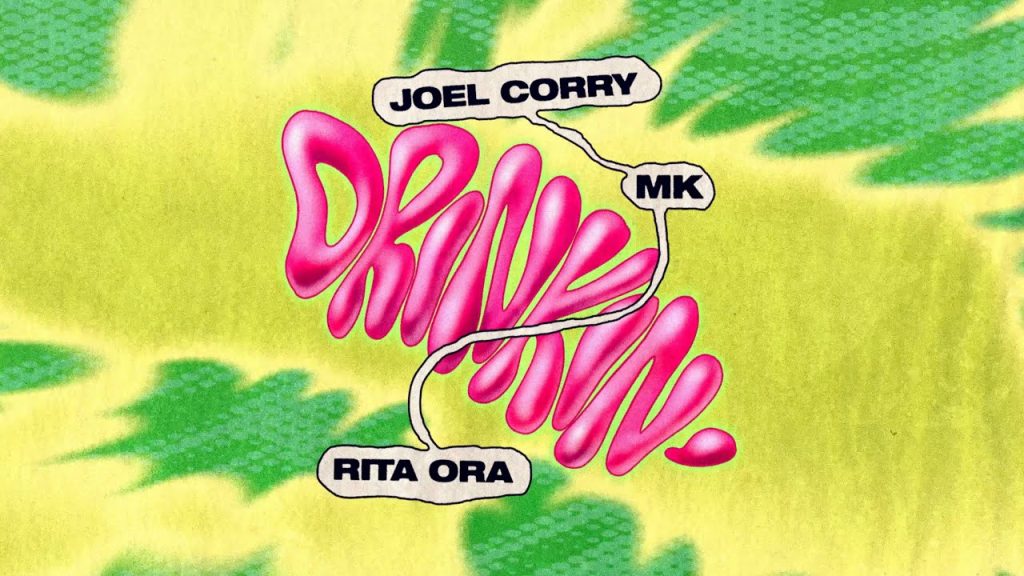 © Magneoton Music Group